SinaiaHotel: Regal 1880 3*Valabile in perioada 03.01.2022- 23.12.2022LEI/spatiu de cazare/zi Mentiuni:Tarifele includ micul dejun si taxele locale( micul dejun se serveste in Rest.Palace)Daca doresc masa cont, pot servi la restaurant Palace (dejun/cina), hotelurile sunt la o distanta de 50mTAXE LOCALE PERCEPUTE DE PRIMARIETaxa statiune =2 % din tariful de  cazare pentru intreg sejurulTaxa salvamont = 6 lei/persoana/sejur.Hotelul Regal 1880 este situat în centrul orașului Sinaia, la 350 de metri de gară și la 800 de metri de Mănăstirea Sinaia. Oferă acces WiFi gratuit, o recepție deschisă non-stop și o grădină.Fiecare cameră are TV cu ecran plat cu canale prin cablu și baie privată cu duș sau cadă și articole de toaletă gratuite. Unele unități de cazare oferă și zonă de relaxare.Printre alte facilități oferite la proprietate se numără săli de conferințe și depozit de bagaje. Oaspeții pot savura zilnic micul dejun la Regal 1880.Oaspeții pot ajunge pe jos la locuri de parcare gratuite aflate pe stradă. Hotelul este la 400 de metri de Casa Memorială George Enescu și la 1,2 km de Castelul Pelișor.REGAL 1880  SinaiaIndividual o noapte sau doua nopti03.01-23.12.2022Oferta sejur minim 3 nopti cazare03.01-23.12.20221Apartament5504952Garsoniera ( pat matrimonial+canapea extensibila)4954403Camera dubla matrimoniala de lux cu baldachin 3303084Camera dubla matrimoniala standard 2752425Camera dubla matrimoniala la mansarda2752425Camera dubla in regim de single-standard253198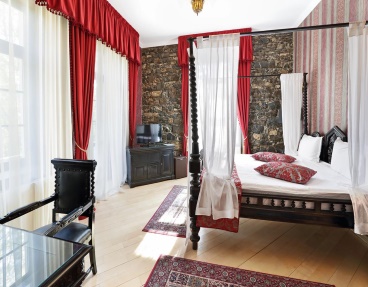 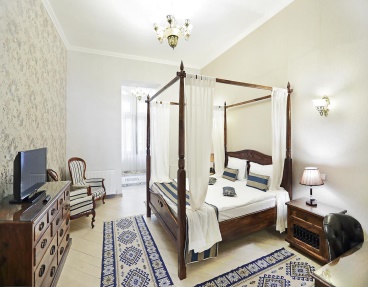 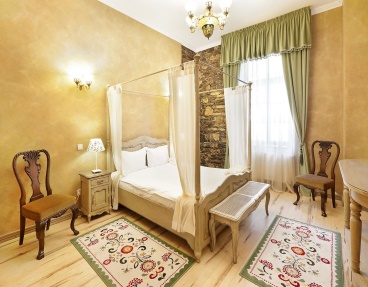 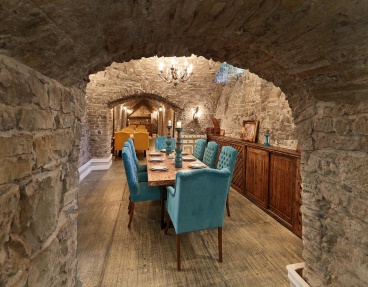 